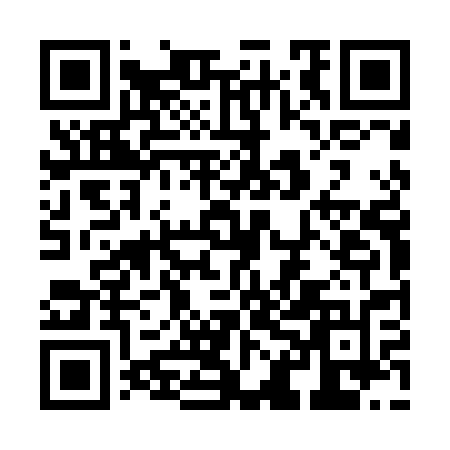 Ramadan times for Koziol, PolandMon 11 Mar 2024 - Wed 10 Apr 2024High Latitude Method: Angle Based RulePrayer Calculation Method: Muslim World LeagueAsar Calculation Method: HanafiPrayer times provided by https://www.salahtimes.comDateDayFajrSuhurSunriseDhuhrAsrIftarMaghribIsha11Mon3:593:595:5611:433:325:305:307:2012Tue3:573:575:5411:423:345:325:327:2213Wed3:543:545:5111:423:355:345:347:2414Thu3:513:515:4911:423:375:365:367:2615Fri3:493:495:4611:413:385:385:387:2816Sat3:463:465:4411:413:405:395:397:3017Sun3:433:435:4211:413:415:415:417:3218Mon3:413:415:3911:413:435:435:437:3519Tue3:383:385:3711:403:445:455:457:3720Wed3:353:355:3411:403:465:475:477:3921Thu3:323:325:3211:403:475:495:497:4122Fri3:293:295:2911:393:495:505:507:4323Sat3:273:275:2711:393:505:525:527:4524Sun3:243:245:2511:393:525:545:547:4825Mon3:213:215:2211:383:535:565:567:5026Tue3:183:185:2011:383:545:585:587:5227Wed3:153:155:1711:383:566:006:007:5428Thu3:123:125:1511:383:576:016:017:5729Fri3:093:095:1211:373:596:036:037:5930Sat3:063:065:1011:374:006:056:058:0131Sun4:034:036:0812:375:017:077:079:041Mon4:004:006:0512:365:037:097:099:062Tue3:573:576:0312:365:047:107:109:093Wed3:543:546:0012:365:057:127:129:114Thu3:513:515:5812:365:077:147:149:145Fri3:473:475:5612:355:087:167:169:166Sat3:443:445:5312:355:097:187:189:197Sun3:413:415:5112:355:107:207:209:218Mon3:383:385:4912:345:127:217:219:249Tue3:343:345:4612:345:137:237:239:2710Wed3:313:315:4412:345:147:257:259:29